Seminarska naloga pri predmetu psihologijeGRAFOLOGIJAKAZALO VSEBINEKAJ JE GRAFOLOGIJA?	2.ZGODOVINA GRAFOLOGIJE	2.PRIPOMOČKI ZA ANALIZIRANJE PISAVE	3. OVIRE PRI ANALIZIRANJU	3.MOŽNOSTI SPOZNAVANJA ČLOVEKA Z GRAFOLOGIJO	4. FORMALNI NIVO PISAVE	5.RITEM IN TAKT V PISAVI	5.PISALNE ZNAČILNOSTI	6.OBLIKOVNE ZNAČILNOSTI PISAVE	6.GIBALNE ZNAČILNOSTI PISAVE	8.PROSTORSKE ZNAČILNOSTI PISAVE	9.ZAKLJUČEK	11.LITERATURA	11.1. Kaj je grafologija?V slovarju je beseda grafologija definirana(razložena) takole:grafologija -e ž (i) proučevanje, ugotavljanje človekovega značaja iz njegove pisaveBeseda izhaja iz grških besed grafein-pisati in logia-nauk.Grafologija temelji na notranji zvezi med umom in telesom, ter na zakonitosti njune medsebojne povezanosti v delovanju.Vsaka kretnja telesa izraža celega človeka, njegovo moč, razpoloženje, čustva, sposobnosti-osebnost torej. »Pisava je pomembna umska aktivnost človeka in pri pisanju sta pisalna kretnja kot fizična kretnja in miselni ukaz kot duhovni izraz, združena kot le malo kjev eno samo povelje in dejanje« (citat iz knjige Spoznajmo grefologijo; str.13)Grafologija je pripomočnek kvalitativne narave in zato se po načinu dela in pričakovanem rezultatu razlikuje od nekaterih psiholoških testov, s katerimi se lahko značilnosti človeka ovrednotimo tudi v številčnem smislu (npr.inteligenca I.Q.=120)2. Zgodovina grafologijeZgodovina grafologije je zelo zanimiva in poučna, saj podaja skozi njen razvoj tudi vse napake in hipoteze, ki so ovirale uveljavitev in potrditev te vede.Začetki grafologije segajo daleč nazaj.Že grški filozof Aristotel je avtor enega najzgodnejših zapisov o pisavi. Nadaljevanje predstavlja italijan Camillio Baldi, ki je leta 1622 objavil majhno brošuro, katera vsebina je nakazovala zametke grafologije.Prvič je besedo grafologija, uporabil francoz Jean Hippolyte Michon, ki velja za ustanovitelja grafologije, šole grafologije leta 1871 in časopisa La Graphologie, ki izhaja še danes. Osnovna napaka njegovega dela je bila v tem, da je analiziral rokopis po delih in ne kot celoto.Pomemben predstavnik začetka grafologije je tudi Michonov učenec Crepieux Jamin, ki preide na analiziranje celote, pri delu je uporabljal analitično metodo klasifikacije sedmih osnovnih značilnosti rokopisa (oblika, dimenzija, smer, pritisk, hitrost, razdelitev v prostoru, kontinuiteta).Z dr. Ludwigom Klagesom (1872-1936) pa se grafologija potrdi kot znanost in praktično noben grafolog ne more mimo njegovih del in spoznanj. Ustvaril je sistemsko teorijo, ki je povezovala pisavo z osebnostjo in sodi med najpomembnejše razvojne korake.3. Pripomočki za analiziranje pisavePripomočkov za analiziranje pisave je več vrst. Tehnični pripomočki so v grafologiji zelo preprosti, oziroma skoraj da jih ni in jih tudi v prihodnje ne bo mogoče bistveno razviti.Lahko rečemo, da tehnični pripomočki samo olajšajo analiziranje pisave. Torej med njih štejemo:- očala					- ravnilo- primerno osvetlitev			- povečevalno steklo- kotomerZa kaj jih rabimo?Kotomer-z jim določamo naklon pisave glede na vodoravno linijo pisanja, oziroma črte na papirjuPovečevalno steklo- z njim opazujemo podrobnosti pisave, pritisk na pisalno površino, različne poudarke znotraj posameznik črk, kot so: zadebelitve, prekinitve, tresenje roke,...Primer uporabe kotomira in kako ga uporabljamo (kaj nam nakloni povejo)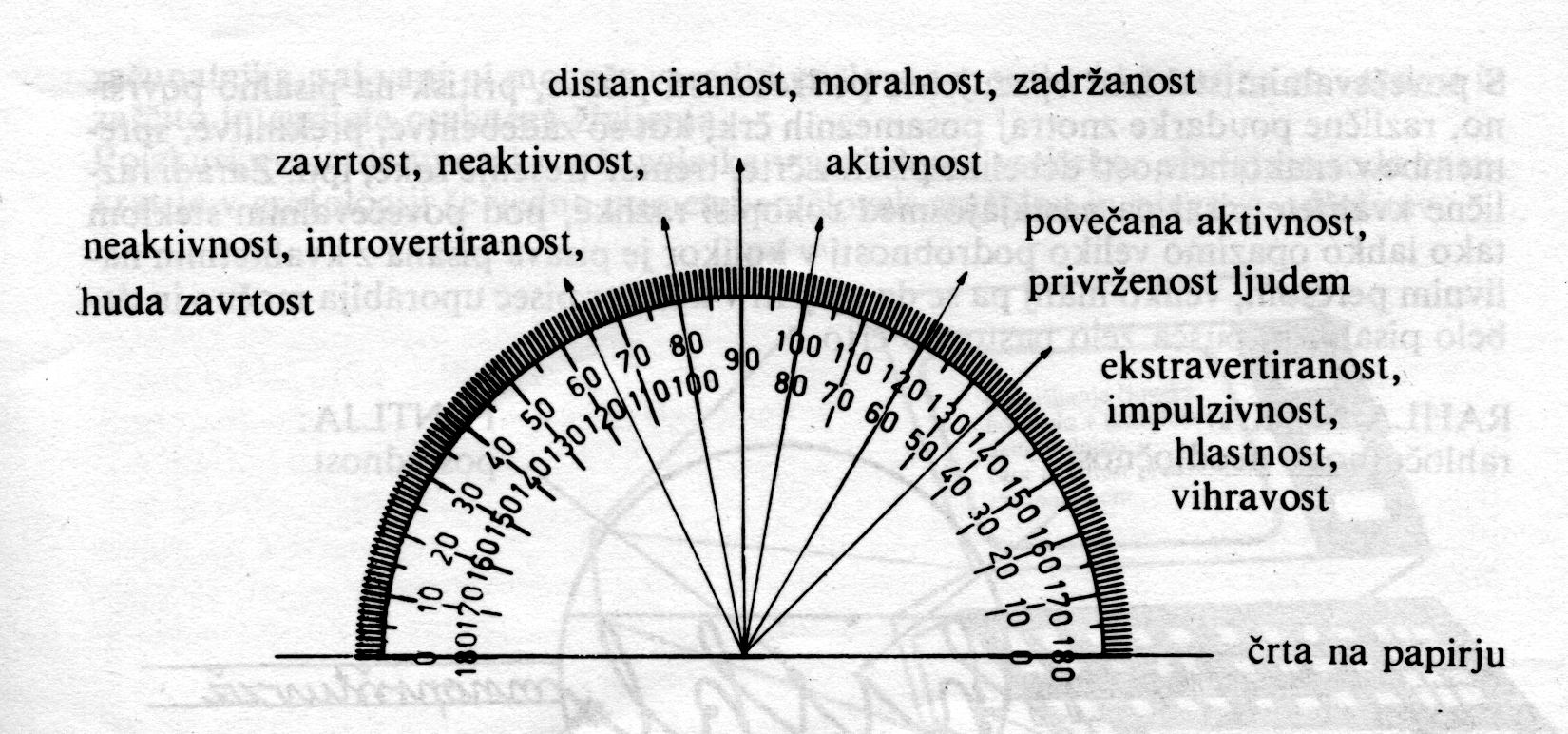 Vir: Bojan Regvar, Spoznajmo grafologijo, založba Ficker, slika str. 94. Ovire pri analiziranju pisavePri tem moramo poudariti, da grafologija ni nezmotljiva in absolutno veljavna. Majhna je verjetnost, da grafolog dobi na vpogled rokopis, ki bi bil idealen za analiziranje.Kaj so ovire pri analiziranju?1) Prva in najpomembnejša ovira je grafolog sam, saj je na nek način on merski inštrument. Če je grafolog površen, utrujen, nerazpoložen ali pa če ima premajhno količino znanja in izkušenj, je lahko analiza napačna2) Zunaji elementi, ki ovirajo analizo, pa so odvisni od okoliščin, v katerih je rokopis nastal. Dobro je vedeti, v kakšnem čustvenem razpoloženju je bil napisan rokopis (čeprav se to lahko ugotovi tudi brez tega, da to izve grafolog kot zanesljivo informacijo), ali je bil napisan v časovni stiski, s kakšnim pisalom (ali ga je pisec besedila navajen uporabljati ali ne), kakšna je bila podlaga na katero je pisan rokopis. Okoliščin, ki lahko vplivajo na sam rokopis je veliko.3) Težavni za analiziranje so tudi rokopisi, ki postanejo iz posebnih vzrokov. Naprimer: prošnja za delovno mesto, ljubezensko pismo, uradni dopis...Izpostavimo prošnjo za delovno mesto, ki je za vsakega posameznika zelo važna, zato hoče vsak napisati tekst urejeno, brez napak-kar pa lahko grafologa privede do napačnih sklepov(zaključkov) o piscu danega rokopisa.Pred analizo mora grafolog vedeti: starost, spol in stopnjo izobrazbe osebe, katere rokopis analizira5. Možnosti spoznavanja človeka z grafologijoZ grafologijo spoznavamo samo osnovna nagnjenja človeka. Samo zelo dober grafolog s talentom, lahko iz rokopisa razbere najmanjše podrobnosti o človeku.Možnosti spoznavanja človeka v treh osnovnih nivojih, kateri so predstavljeni pomensko in bolj po smislu, saj je vseh značilnosti človeka veliko:INTELEKTUALNI NIVO (sposobnosti)Sposobnosti v širšem smislu, inteligenca, hitrost mišljenja, originalnost, sposobnost koncentracije, značilnosti domišlije, intelektualna fleksibilnost, ustvarjalnost, socialna inteligenca ipd.KARAKTERNI NIVO (splošne karakterne značilnosti človeka)Odprtost ali zaprtost karakterja, emotivnost, volja, aktivnost, temperament, dinamičnost, stopnja vitalne energije ipd.SOCIALNI NIVO (intinmne značilnosti človeka)Senzibilnost, naglašenost libida, reakcije v kočljivih situacijah, unčinkovitost, odločnost6. Formalni nivo pisave Ugotavljanje in določevanje formalnega nivoja je merjenje imaginarne količine oziroma kvalitete pisalnih značilnosti. Zelo je pomemben v celoti problematike analiziranja pisave in po vrednotenju njega so odvisne tudi ostale podrobnosti v analizi.Formalni nivo je torej raveri splošnega življenskega nivoja, življenske neposrednosti, osebne individualnosti-samoniklosti, ki se v pisavi keže kot individualno oblikovana pisava nasproti šolskim pravilom pisanja. Pri tem mora grafolog paziti, če analizira rokopise iz različnih zgodovinskih obdobjih, saj so se generacije različno učile prvih črk in oblikovanja črk. Torej  bi lahko bila danes pisava, ki je zelo okrašena izraz samoniklosti v preteklosti, ko pa so se učili takšnih črk v šoli, pa bi ta pisava pomenila, da je samoniklost v pisavi zelo slabo izražena.POENOSTAVITVE V PISAVI:Pomenijo: inteligentnost, aktivnost, z manj domišljije, malo manj življenski, volja in razum prevladujeta nad čustviOBOGATITVE V PISAVI:Izražajo: bogato domišlijo in čustvenost, moč kombinatornega mišljenja in inteligenceKriteriji za določevanje formalnega nivoja niso samo v individualno oblikovanih poenostavitvah in obogatitvah. Izraža se v pisavi kot celoti v nekakšni splošni originalnosti (individualnosti), ki zajema tudi povezave črk, somernosti in harmoničnosti pisave, primerno urejenosti ritma in takta pisanja. Ista številčna ocena formalnega nivoja ne pomeni enakega vrednotenja za vse ljudi. Intelektualca se ob nižjem formalnem nivoju strožje ocenjuje, manj izobražene ljudi ob izkazanem višjem nivoju ugodnejše.7. Ritem in takt v pisaviRitem in takt pisanja odražata notranje ravnovesje in živahnost mišljenja. V psihološkem ali duhovnem smislu ritem označuje ravnovesje piščevega telesa, uma in čustev.Pisava razodeva svoj ritem v nepretrganem zaporednem naraščanju in padanju vrst, besed in črk, pa tudi v zaporednem ponavljanu istih potez in znakov.Stopnja ritma pomeni oziroma izraža živjenskost človeka, naravnost umirjenost, živahnost, sposobnost, odzivanje na zunanje vplive.Počasen ritem- prikazuje ljudi, ki znajo ravnati premišljeno ob vsaki priložnosti in ki nevzdržno strmijo k svojemu cilju. Lahko pa preprosto odraža počasno mišljenje, enako verjetno pa je, da pripada skrbnemu in razmišljujočemu človeku; lahko odraža tudi spoštovanje do bralca.Pojemajoč ritem: pogosto izkazuje fizično utrujenost, pojemajočo voljoNaraščanje ritma: ravno nasprotno od pojemanja. Izkazuje aktivnost, voljo, navdušenjeSpremenjljiv ritem znotraj daljšega rokopisa: izkazuje zelo negativno vrednotenje; impluzivnost, spremenljivost čustev in volje, ipd.Ritem in takt sta pravzaprav del ene celote in sta ločena, samo zaradi lažjega opisa.Če je takt v pisavi dosleden in ga ocenjujemo ob visokem formalnem nivoju pisave, je vsekakor izraz inteligence in logičnega mišljenja. V kolikor takta v pisavi ni, je to samo potrditev, da so pri človeku s tako pisavo v ospredju bolj njegove naravne-primarne življenjske potrebe, vse ostalo pa pušča ob strani. Vsekakor velja, da brez takta v pisavi ni nihče, v taki ali drugačni obliki je že nekako izražen.8. Pisalne značilnostiPoznamo tri osnovne pisalne značilnosti:	- oblikovne 	- gibalne 	- prostorskeki so sicer okvirno ločene, vendar, je ta ločenost dokaj umetna, čeprav tega prvi vtis ne kaže. Pisalne značilnosti so namreč zelo prepletene med seboj in se zato težko ločujejo med seboj. Veliko pisalnih znakov se da oceniti s stališča vseh treh osnovnih skupin značilnosti, kar pa zopet poudarja celovitost analiziranjaPri vseh teh pa je poudarjen posebej visok oziroma nizek nivo pisave, saj je le ta pri vseh teh ključen.9. Oblikovne značilnosti pisaveObogatitve v pisavi: (opisano že pri formalnem nivoju)Poenostavitve v pisavi: (opisano že pri formalnem nivoju)Šolska oblika pisave: izraža pridne in ubogljive ljudi. Taka pisava lahko postane izraz podpovprečno sposobnosti človeka.. V tej vrsti pisave se izraža podrejenost pravilom in utečenim potem življenja, mišljenja, dela, pisava in njen avtor se kažeta brez samosvojosti, individualnosti, celo brez prave osebnostiOvalna pisava: je bolj značilna pri mladih ljudeh. Izraža energičnost človeka s potrebo po uveljavitvi. Za to pisavo pogosto stojijo impluzivni ljudje.Okrogla pisava: običajno čitljiva ter tudi dokaj blizu šolsko pravilnemu pisanju. Ob visokem formalnem nivoju izraža stanovitnost in doslednost ljudi, ki praviloma živijo, mislijo in delajo vse v okviru norm. Težko jih je razburiti in so bolj zaprte narave. Če je formalni nivo nižji, predstavlja zaprte ljudi.Taki ljudje pogosto zapadejo pod vpliv drugih-močnejših osebnosti, so pasivno prilagojeni na razmere v katerih živijo, bolj pogosto tako pišejo mladi ljudje.Odprta pisava: vidi se npr.pri črki a, ki lahko zgleda kot pisani c in e, ker ni zaprta. Ob višjem formalnem nivoju izraža odprte ljudi, spontane v reakcijah brez koristoljubne preračunljivosti in slabih misli. Pri nizkem formalnem nivoju pa prikazuje človeka, ki je dovzeten na vplive drugih, naiven (ni nujno), na pomankanje kritičnega mišljenja.Pri odprti pisavi (gre za črke, ki naj bi bile sicer zaprte) je pomembno tudi mesto, kjer je črka odprta.Oglata pisava:črke so oglato oblikovane tudi tam, kjer bi vsaj načeloma morale biti zaobljene. Ob visokem izraženem formalnem nivoju prikazuje pisava poudarjeno stabilnost značaja, stanovitnost, upor in trdno voljo, kar daje vedeti, da je človek z tako pisavo unčikovit in zanesljiv.. V glavnem so za tako pisavo ljudje močne osebnosti, ki v svojem okolju vzbujajo nemalo strahospoštovanja. Ob nizko izraženem formalnem nivoju pa pisava kaže znamenja osebne »trdote« oziroma osebo, s katero je težko živeti in delati, saj je razdražljiva, jezljiva in tudi grobaArkada:opazimo v oblikah povezave med črkami, kakor v sami obliki črk (predvsem črke p,n,m,h). Človek, ki oblikuje svojo pisavo v arkade, notranjih občutkov ne kaže navzven in je nagnjen bolj k sprejemanju kot pa dajanju. V osnovi kaže arkada na zaprt značaj.Girlanda: predstavljajo, tako v obliki in pomenu, diametralno nasprotje arkadam. Skupna značilnost ljudi s takšno pisavo je, da so odprti v nazorih, čustvih , sprejemljivi za nove ideje in dokaj optimistični. Ljudje s tako pisavo veljajo za zanimive, popustljive, simpatične.Vijugova pisava: značilnost vijugastega rokopisa je ta, da je vijugasta tudi tam, kjer naj bi ble črke ostro oz.naravnost odsekane. Ob visokem formalnem nivoju izraža: blagost, rahločutnost, miselno elastičnost teh ljudi, prilagodljiv človek z večstranskimi zanimanji ter razvitim estetskim čutom. Ob nizkem formalnem nivoju je pa izraz: pomankanja estetskega čuta, brez osebne trdote, spremenljivosti, tipa ljudi, ne katere se ne moreš zanesti.Zelo tanka pisava: ob visokem formalnem nivoju sklepa grafolog na osebne značilnosti, kot so: večstranskost interesov, ustvarjalnost, razvite sposobnosti in rahločutnost. Ob nizko izarežen formalnem nivoju pa se za to pisavo skriva človek zelo nestanovitne narave, brez trdne volje in načel, kar se odraža tako v vedenju kot v mišljenju.Oblika začetnih črk:- bogato okrašene: bogata domišljija, dobr estetski okus, ošabnost- poenostavljene: inteligenca, enostavnost, neživljenskost- hudo ozke in visoke: hladnost, ambicioznost, ošabnost, cinizem- v obliki girlande: odprtost karakterja, optimizem, naivnost- v obliki arkade: egoizem, trma, zaprtost arakterja- izolirana začetnica (viden presledek med začetno črko in ostalimi črkami besede): potreba po izolaciji, individualizem, nepriljubljenost- mala začetna črka: nezaupanje vase, brezvoljnost- rahla oblikovanost: rahločutnost, neizrazitostUrejen rokopis: ob visokem formalnem nivoju in urejeni pisavi lahko sklepamo na močno voljo, koncentracijo in inteligenco človeka. Značilna je za samozavestne in samodisciplinirane ljudi. Ob nizkem formalnem nivoju pa lahko sklepamo na neizrazitega in nedefiniranega človeka, ki se zelo togo drži pravil, tako v mišljenju kot v življenjuNeurejen rokopis: neurejenost oblikovnih, gibalnih in prostorski značilnostii lahko pomembno vpliva na ocenitev formalnega nivoja, saj je jasno, da miselno, čustveno in splošno življenjsko neurejen človek ne more dosegati posebno visokega formalnega nivoja. Čusta in občutljivost tega človeka prevladujejo nad njegovo voljo in ostalimi značilnostimi človeka10. Gibalne značilnosti pisaveHitra pisava: hitrost pisalnih kretenj po svoje preoblikuje oblikovne značilnosti pisave, ki se ji morajo podrejati. Spremeni se tudi naklon, zaobljenost, premočrtnost pisave. V primeru visokega formalnega nivoja lahko sklepamo na delovno, podjetno, prizadevno osebo, pri kateri je aktivnost skorajda osnovna karakteristika. Če je formalni nivo nižje ovrednoten, lahko sklepamo na notranji nemir, nestanovitnost, potrebo po spremembah, pretirano zaletavost brez realnih ciljev.Počasne pisalne kretnje: ljudi s takšno pisavo ob visokem formalnem nivoju vrednotimo kot: umirjene, premišljene, zbrane, realistične, zanesljive. Ob izkazanem nizkem formalnem nivoju pa se za tako pisavo skrivajo lenobni, neodločni, nezanesljivi ljudje.Širok rokopis: pogoj-širina pisave mora presegati višino (2,5mm in več). Ob visokem formalnem nivoju lahko sklepamo, da ima pisec: odprto naravo, veliko notranje bogastvo, dobro razvito domišljijo, je zelo aktiven, si zelo prizadeva pri uresničevanju svojih ciljev, je spontan in ima veliko vitalne energije. Ob nizkem formalnem nivoju pa lahko sklepamo na pretirano (naivno) odprtost karakterja, na domišljijo, ki je brez realne osnove, nepremišljenost, zapravljivost, površnost, nepotrpežljivot in vihravost.Ozek rokopis: dimenzija naj ne bi presegala 1.5mm. Ozek rokopis ne glede na stopnjo formalnega nivoja predstavlja osebnostno zadržanega človeka, zaprtega s poudarjenim nekoliko togim značajem. Ob visokem formalnem nivoju , da je oseba zadržana v vedenju in ravnanju, načelna, z natančno določinimi življenjskimi nazori, poudarjen je raum in descipliniranost. Ob nizkem formalnem nivoju pa lahko sklepamo predvsem na osebno zadžanost, ki se stopnjuje v pravi pesimizem in nezaupanje vase, to so nepodjetni in bojaznivi ljudje.Lahek pritisk: ob visoko izraženem formalnem nivoju predstavlja sproščenost, mnogovrstnost interesov, prilagodljivost, miselno umerjenost, rahločutnost in nežnost čustvovanja. Ob nizko izraženem formalnem nivoju pa lahko sklepamo na pomankanje volje, neaktivnost, skratka na človeka, brez pravega veselja do življenja.Močan pritisk: ob visokem formalnem nivoju prikazuje človeka z močno voljo, zelo samozavestnega in energičnega. Lahko mu prepišemo prizadevnost, vztrajnost, zanesljivot, naglašenost libida in moč vitalne energije. Ob nižjem formalnem nivoju pa lahko sklepamo na grobost, napetost, jezljivost.Pastozna pisava: poteze za pisalne črte so zalite, nekoliko močnejše, pastozne torej. Pisava ob visokem formalnem nivoju naredi vtis mehkobe, prijetnosti, zato lahko sklepamo na poudarjeno čustvenost, bogato domišljijo, umetniška nagnjenja. Ob nizkem formalnem nivoju pa lahko sklepamo na prevladujočo željo po užitkarstvu, brezkrbnosti in težnjo po materialnih zadovoljitvahOstra pisava: ob visokem formalnem nivoju taka pisava izkazuje zelo bistroumnega človeka, nagnjenega k kritičnemu in teoretičnem razglablanju. Te ljudi oblikuje enostavnost, enoumnost, samodiscipliniranost, doslednost v mišljenju in ravnanju.Ob nizkem formalnem nivoju pa prehajajo te omejene vrednosti v negativne skrajnosti. Kritična misel prehaja v razburljivost, prepirljivost. Samodisciplina, stroga načela in ostro stališče do ljudi jih pogosto vodi v asketsko življenje.Povezana pisava: ob visokem formalnem nivoju izraža aktivnost, željo po ostvarjanju, doseganju ciljev, logično mišljenje in sposobnost kombinatornega mišljenja. Pogosto imajo ljudje s takšno pisavo znanstvena in/ali literarna nagnjenja. Ob nizkem formalnem nivoju pa bi lahko sklepali na miselno revščino, ki se izgublja v miselnih abstrakcijah, dolgovezenju brez prave vsebine. Predstavlja torej ljudi mehaničnega delovanja brez smisla in učinka.Nepopovezana pisava: ob visokem formalnem nivoju lahko sklepamo na originalnost, ustvarjalnost, iniciativnost in samostojnost. Pisava z nizkim formalnim nivojem pa prikazuje ljudji, pri katerih prevladuje subjektivno mišljenje. Tak človek se ukvarja z malenkostimi.11. Prostorske značilnosti pisaveLe te zaokrožujejo glavne značilnosti rokopisa. V področje prostorskih značilnosti rokopisa se uvrščajo dimenzije pisanja, naklon pisanja (ti dve značilnosti bi lahko uvrstili tudi med oblikovne ali gibalne značilnosti pisave). Med prostorske značilnosti rokopisa pa predvsem spada porazdelitev rokopisa na pisalni površiniMajhna pisava- ne presega velikosti 2 mm. Ob visokem formalnem nivoju sklepamo na človeka s sposobnostjo močne koncentracije, s sposobnostjo logičnega, analitičnega in sintetičnega mišljenja. Zasebno veljajo za skromne in zadovoljne ljudi, ki so tolerantni do okolice. Bolj ko se vrednost formalnega nivoja niža, bolj se za tako pisavo skriva človek, ki z močno samokontrolo prikriva v sebi vse, kar je spontanega in življenskega, to so ljudje brez volje in veselja do življenja.Srednja pisava- med 2mm in 3mm. Ocenitve pri tej pisalni značilnosti so odvisne od ostalih gibalnih, oblikovnih in prostorskih značilnosti pisave. Sama srednja dimenzija pisave pa nima izrazitejšega vrednotenja.Velika pisava- nad 3 mm. Ob izraženem visoke formalnem nivoju in desnem naklonu, velika pisava vsekakor izkazuje voljo in veselje do življenja ter veliko življenjske energije. Tak človek ima globoka čustva, pogosto je tudi velikodušen. Ob nižjem formalnem nivoju pa lahko sklepamo na pretirano čustvenost. Tako se za tako pisavo skriva človek-idealist, morda celo pravi naivneš.NAKLON V PISAVI: Kadar govorimo o naklonu v pisavi, govorimo o treh vrstah naklonov: levi, desni in pokončni naklon. Vrsta naklona pove o ljudeh zelo veliko, predvsem o naglašenosti volje, odprtosti ali zaprtosti karakterja, čustev....Levi naklon v pisavi: zelo pogost pri mladih ljudeh (predvsem dekletih). Če pisavo z levim naklonom odlikuje visok formalni nivo, lahko sklepamo na osebo, ki je zadržana in ne najde pravega kontakta z okolico. So zelo premišljeni in nezaupljivi, neradi tvegajo, pri njih je poudarjen razum. Ob nizkem fomalnem nivoju pa levi naklon nakazuje značilnosti zasebne zaprtosti, ki se odraža v strahu pred okolico-nezaupanju, zaprtosti, čustveni hladnosti, nezaupanje vase in celo manjvrednem kompleksu.Pokončna pisava: za visok formalni nivo velja tako posebej naglašen razum človeka, ki prevladuje nad čustvi, zaprtost karakterja, aristokratsko zadržanost in vzvišenost, naglašen osebni jaz. Ob nižje izraženem formalnem nivoju pa imamo opraviti z prav puhoglavo osebo, zadržanega in dokaj praznega značaja.Desni naklon v pisavi: ob visokem izaženem formalnem nivoju izraža aktiven značaj, s takšnim človekom je lahko sodelovati. Ob nižjem formalnem nivoju izkazuje desni naklon pisanja aktivnega vedndar neunčikovitega človeka, s plitvostjo čustev, volje in sposobnosti.Močno nagnjen desni naklon: pisava, katere kot se nagiba pod 45 stopinjami. Pisava take vrste izkazuje nemirnega in zelo impluzivnega človeka, ki podlega trenutnim navdušenjem in trenutnim vplivom. Vsekakor je lahko izrazit nagib pisave samo izraz trenutnega razpoloženja (jeza, bes, entuziazem,...)Pomešanost naklona pisanja: izkazuje miselne in čustvene motnje ter poudarja notranjo nestabilnost človeka. Ob nizkem formalnem nivoju, se lahko že vprašamo o pisnih sposobnostih tega človeka in ne toliko o osebnih značilnostih. Začetniki v pisanju, močno slabovidni in tudi manj inteligentni ljudje, mešajo naklone med sabo. Ob visokem formalnem nivoju pa lahko sklepamo na miselno in čustveno spremenljivost, rahločutnost, kombliciranost. Pri analizi te pisave mora biti grafolog zelo previden, saj lahko takšna pisava nastane samo zaradi zunajih vplivov (podlaga, čustveno razburjenje, ipd.)PROSTORSKA RAZČLENITEV PISAVE: Sama urejenost prostorske razčlenitve lahko vpliva na mnenje o višini formalnega nivoja.Levi rob:izraža stopnjo osebne zaprtosti oz. odprtosti (čustva)- urejen levi rob izraža človeka, ki ima naglašena estetska načela, je umirjen, harmoničen tako  v mišljenju kot delovanju- neurejenost levega roba izraža pomankanje splošne urejenosti, estetskih načel, omahljivega oziroma na trenutke impulzivnega karakterja- pojemajoči levi rob izraža egocentrična nagnjenja, jezljivost, usmerjenost k sebi, nezaupanje vase in tudi introvertiranost.- rastoči levi rob izraža rastočo aktivnost, navdušenje, ekstravertiranost- konveksni ali izobčen levi rob izkazuje samoljubja, samopoveličevanje. Tak človek ne zna razporejati ne časa ne denarja.- konkavni ali vbočen levi rob izkazuje značilnosti nasprotne prej opisanim. Izkazuje se zaprta narava tega človeka.Desni rob: izraža kvaliteto miselne urejenosti, sposobnosti koncentracije, doslednosti in aktivnosti- urejen desni rob izkazuje umirjenega človeka, ki se je sposoben obvladati v mislih in ravnanju, je aktiven in zelo inpulziven. Pogosto srečamo tak rob pri ustvarjalcih, inteligentnih ljudeh, toda nekoliko depresivnih in odljudnih.- neurejen desni rob izdaja impulzivnega, aktivnega človeka, ki živi in deluje popolnoma nesistematično.- pojemajoč desni rob izraža povečano aktivnost in navdušenje. Kaže se povečana želja po kontaktu z ljudmi, naraščanje želja in ambicij, poguma, prikazuje karakter, ki se vedno bolj odpira.- naraščajoč desni rob pomeni postopno zapiranje karakterja, kar se lahko stopnjuje do egoizma, trme, skopuštva, kar pa morajo potrjevati tudi ostale pisalne značilnosti.- konveksni ali izobčen desni rob predstavlja nekaj podobnega kot naraščujoč desni rob. Ljudje s tako pisavo se po začetni impulzivnosti hitro umirjajo.- konkavni ali vbočen desni rob izkazuje človeka, ki ima dokaj slabo koncentracijo in malo konstantne volje in moči.Zgornji rob: izraža ustvarjalnost, miselno aktivnost, duhovne aspiracije ali nasprotno nagonskosti- primerno urejen zgornji rob izdaja človeka, ki se drži naučenih pravil, toda ob visokem formalnem nivoju ga lahko ocenimo kot inteligentno osebo s čutom za estetiko. Ob nizkem formalnem nivoju pa izraža nesamostojnost, neizrazito osebnost.- povečan zgornji rob izkazuje vljudnost, spoštljivost, opozarja pa tudi na nevarnost notranje nesigurnosti in strahu pred mnenjem okolice.- pomanjšan zgornji rob izkazuje človeka s pomankanja spoštovanja do drugih, aktivnega in varčnega človekaSpodnji rob: grafolog pri tem ne sme analizirati zadnjo stran rokopisa.- povečan spodnji rob izkazuje malo večje samoljubje, nekaj distanciranosti ter samosvojih estetskih nagnjen.- pomanjšan spodnji rob izkazuje varčnost, aktivnost.RAZMIK MED BESEDAMI:Srednji razmik med besedami: ob nizkem formalnem nivoju izkazuje povprečnost, neizvirnost in neizrazitost. Ob visokem formalnem nivoju pa pomeni miselno urejenost, umirjenost ter estetska načelaVelik besedni razmik: ob visokem formalnem nivoju lahko sklepamo na ekspanzivnest človeka, miselno jasnost z dobro razvitim abstraktnim in analitičnim mišljenju ter na dobro organiziranost misli in delovanja. Ob nizkem formalnem nivoju pa izkazuje zavrtost, potrebo po izolaciji, nepriljudnost, kar se kaže v nespontanosti in nezaupanju vase.Majhen besedni razmik: ob visoko izraženem formalnem nivoju lahko pri tej pisavi sklepamo na bogato domišljijo, ustvarjalnost, varčnost, čustvenost in čutnost. Ob nizkem formalnem nivoju pa lahko sklepamo ob tej pisavi na miselno nejasnost, pomankanje koncetracije, osebno impulzivnost. Ti ljudje so pogosto zelo impulzivni, jezljivi, prisiljeno varšni-skopi.RAZMIK MED VRSTICAMI: da lahko analiziramo to, mora biti rokopis pisan na brezčrten papir, vsebina njega pa čim bolj osebne narave.Velike razdalje med vrsticami: ob visokem formalnem nivoju pisave izkazuje jasno miselno urejenost, pazljivost, preudarnost, preglednost, dobro razvito abstraktno mišljenje in dobre organizacijske sposobnosti. Ob nizkem formalnem nivoju pa se v pisavi kaže pomankanje estetskih načel, raztresenost pisca, neurejenost in nespontanost.Mali razmik med vrsticami: ob visokem formalnem nivoju izkazuje ustvarjalno osebo, z veliko domišljije. Ob nizko izraženem formalnem nivoju pa prdstavlja ljudi s pomankljivo distanco in subjektivnim mišljenjem, pomankljivo koncetracijo in nesistematičnost,ljudi, ki so pogosto nezadovoljni, vsiljivi in impulzivi.12.ZaključekZa razliko od preteklosti, se je v današnjem času močno razširila in uveljavila uporaba računalnikov, kar posledično pomeni, da ljudje manj pišejo. Za proučevanje teksta pa je uporaba računalnika neuporabna, saj grafologi na podlagi višine, širine, sloga, robov… ugotavljajo značilnosti pisočega, računalniki pa so samo stroji, ki prenesejo tekst iz elektronske oblike na tiskalnik in nato na papir. V kolikor se za pisanje teksta uporablja star klasičen pisalni stroj, lahko grafolog na podlagi jakosti pritiska vzvoda posamezne črke ugotovijo določene značilnosti posameznika. Preko pisanja te seminarske naloge sem se naučila veliko o človeku in njegovi pisavi. Tema se mi je že na začetku zdela zelo zanimiva, preko te naloge pa sem poglobila znanje o njej in svoje mnenje o psihologiji nasplošno, ne samo o grafologiji. Žal mi je, da se v sodobnem času, tako uporabljajo računalniki, ki odtujijo človeka od realnega sveta, klasičnih oblik pisanja itd.13.Literatura-Regvar Bojan., L. (1988). Spoznajmo grafologijo. Ljubljana: samozaložba-Trstenjak Anton, L (1986). Človek in njegova pisava. Ljubljana: Založba Centralnega zavoda za napredek gospodinjstva